Обавеза давања података темељи се на члану 26. а казнене одредбе за одбијање давања података или давање непотпуних и нетачних података                        на члану 52. Закона о званичној статистици („Сл. гласник РС“, бр. 104/2009).Подаци ће бити коришћени искључиво у статистичке сврхе и неће бити објављивани као појединачни.                                                                                     Сви подаци имају карактер пословне тајне.НАЗИВ ФАКУЛТЕТА, АКАДЕМИЈЕ
ИЛИ ВИСОКЕ ШКОЛЕУниверзитет 	Факултет/академија/висока школа 	________________________________________________Студијски програм 	ВРСТА И СТЕПЕН СТУДИЈАСтудије првог степенаОсновне академске студије	 1Основне струковне студије	 2Специјалистичке струковне студије	 3Студије другог степенаМастер академске студије	 4Мастер струковне студије	 5Специјалистичке академске студије	 6Интегрисане академске студије	 7Студије трећег степенаДокторске академске студије	 8Стари програм 	 9ОПШТИНА НА КОЈОЈ СЕ НАЛАЗИ ВИСОКОШКОЛСКА УСТАНОВА КАЛЕНДАРСКА ГОДИНА ПРВОГ УПИСА НА НАВЕДЕНИ СТУДИЈСКИ ПРОГРАМУКУПНО СТЕЧЕНИ ЕСПБ БОДОВИ(не одговарају студенти који су ове године уписали студије или студирају по старом програму)НАЧИН ФИНАНСИРАЊА СТУДИЈАФинансирање из буџета	 1Самофинансирање	 2ПРЕТХОДНО ЗАВРШЕНА СРЕДЊА ШКОЛАа) тачан назив средње школе         б) врста школе (гимназија, машинска, економска, саобраћајна и др.)в) општина/град или страна државаг) година завршетка средње школеПОЛМушки	 1Женски	 2МЕСТО РОЂЕЊА(општина/град или страна држава)ПРЕБИВАЛИШТЕ (место сталног становања)(општина/град или страна држава)(насеље)(улица и кућни број)ДРЖАВЉАНСТВОНАЦИОНАЛНА ПРИПАДНОСТ(према чл. 47. Устава Републике Србије грађанин није дужан да се изјасни)БРАЧНИ СТАТУСНеожењен/неудата 	 1Ожењен/удата, живи у ванбрачној заједници 	 2Разведен/разведена	 3Удовац/удовица	 4МЕСТО СТАНОВАЊА ЗА ВРЕМЕ СТУДИРАЊА(општина/град или страна држава)(улица и кућни број)ТИП СМЕШТАЈА ЗА ВРЕМЕ СТУДИРАЊАКод родитеља 	 1Изнајмљен стан 	 2Студентски дом 	3Сопствени стан 	 4Код рођака 	 5Друго 	 6ИЗВОР СРЕДСТАВА ЗА ЖИВОТ ТОКОМ СТУДИЈА                   (могуће је заокружити више одговора)Издржавано лице (од стране родитеља/рођака) 	 1Лични приходи (уштеђевина, приходи од имовине, наследство и сл.) 	 2Стипендија коју даје јавна управа
(Министарство просвете, регионалне, општинске
власти и др.) 	 3Кредит који даје јавна управа
(Министарство просвете, регионалне, општинске
власти и др.) 	 4Стипендије фирми и компанија 	 5Комерцијални кредит 	 6Други извори финансирања 	 7УПИШИТЕ ШИФРУ ГЛАВНОГ ИЗВОРАДА ЛИ СТЕ ЗАПОСЛЕНИДа 	 1Не 	 2ДА ЛИ ИЗДРЖАВАТЕ ДРУГА ЛИЦА            (могуће је заокружити више одговора)Не	 1Да, дете/децу 	 2Да, супругу/супруга, партнера/партнерку 	 3Да, родитеље 	 4Да, друга лица 	 5ДА ЛИ ЈЕ ВАШ РОДИТЕЉ/ИЗДРЖАВАЛАЦ ЗАПОСЛЕНДа 	 1Не 	 2ЗАНИМАЊЕ РОДИТЕЉА/ИЗДРЖАВАОЦА(уписујете одговор ако сте на претходно питање одговорили „Да“)____________________________________________(назив занимања)ШКОЛСКА СПРЕМА РОДИТЕЉА       а) ОцаОсновна школа или мање 	 1Средња школа 	 2Виша или висока школа 	 3Магистеријум/мастер	 4Докторат 	 5Непознато 	 9б) МајкеОсновна школа или мање	 1Средња школа 	 2Виша или висока школа 	 3Магистеријум/мастер 	 4Докторат 	 5Непознато 	 9ДА ЛИ ВАМ ЈЕ ПОТРЕБАН НЕКИ ОД НАВЕДЕНИХ ВИДОВА ПОДРШКЕ ПРИЛИКОМ ОБАВЉАЊА СВАКОДНЕВНИХ АКТИВНОСТИ НА ФАКУЛТЕТУ/АКАДЕМИЈИ/ВИСОКОЈ ШКОЛИ                                     (одговор на ово питање није обавезан, а могуће је заокружити више одговора)Помоћ у обављању основних радњи факулетa(кретање, исхрана и сл.) 	 1Архитектонска доступност за особе које сеотежано крећу и кориснике колица (прилагођенепросторије, платформе и лифтови) 	 2Архитектонска доступност за слепе и слабовидеособе (тактилна сигнализација) 	 3Скенирање или прилагођавање литературе удоступном формату (увећана штампа, електронски,          аудио и Брајево писмо) 	 4Употреба других асистивних технологија 	 5Ангажовање тумача знаковног језика 	 6Превоз до високошколске установе доступанособама са тешкоћама у кретању 	 7Постојање индуктивних петљи у високошколскојустанови	 8Помоћ у вербалном обраћању 	 9Помоћ у упознавању начина функционисањависокошколске установе 	 10Прилагођавање распореда и времена трајањаакадемских активности 	 11Помоћ у савладавању академских обавеза(учење, писање семинарских радова и сл.) 	 12
Ништа од наведеног 	 13У _______________________ 2022. год.                               Потпис студентаОбразац ШВ-20РЕПУБЛИКА СРБИЈАЗакон о званичној статистици
„Службени гласник РС“, број 104/09.Републички завод за статистикуЗакон о званичној статистици
„Службени гласник РС“, број 104/09.Статистички извештај о упису студенатаШколске 2022/2023. годинеСтатистички извештај о упису студенатаШколске 2022/2023. годинеФотографија ИМЕ И ПРЕЗИМЕ СТУДЕНТА ___________________________________Фотографија                ЕСПБ бодовиГОДИНА  РОЂЕЊА(уписати број који се налази иза одговора(уписати број који се налази иза одговорапонуђеног на горњој листи)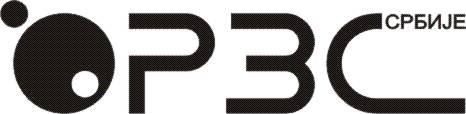 